________________________________________(ime i prezime / tvrtka podnositelja zahtjeva)________________________________________(adresa)________________________________________(OIB; obvezno polje!)________________________________________(kontakt-broj, e-mail adresa)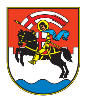 GRAD ZADARUpravni odjel za prostorno uređenje i graditeljstvoOdsjek za provedbu dokumenata prostornog uređenja i gradnjeZAHTJEVza izdavanje potvrde o posebnim dijelovima zgrade („etažiranje“)Molim da mi se izda potvrda da posebni dijelovi zgrade prikazani u priloženom elaboratu predstavljaju  samostalnu uporabnu cjelinu, te da kao takvi mogu biti predmet etažnog vlasništva u zgradi izgrađenoj na katastarskoj čestici ___________________________,u katastarskoj općini__________________________,u naselju ___________________________________.Zahtjevu prilažem:1. dokaz o pravu vlasništva građevine2. izvod iz katastarskoga plana, odnosno njegovu presliku3. tri primjerka plana posebnih dijelova zgrade4. presliku građevinske dozvole i projekt (projekt koji je sastavni dio građevinske dozvole), ili drugi dokaz da se predmetna zgrada smatra postojećom zgradom5. uporabnu dozvolu ili drugi akt kojim je odobrena uporaba građevine6. _______________________________________________________7. upravnu pristojbu Tar. br. 1. i 4. (2,65 €) i  (2,65 €) = (5,30 €) ili 40 kn(Napomena: Za podneske koje stranke upućuju elektroničkim putem u sustavu e-Građani potrebno je dostaviti samo upravnu pristojbu po Tarifnom broju 4. u iznosu 20 kn (2,65 €)),Uplata upravne pristojbe može se izvršiti državnim biljezima, općom uplatnicom (gotovinski nalog) ili putem internetskog bankarstva (bezgotovinski nalog) izravno na sljedeći račun: IBAN HR1210010051863000160, model HR64, a u pozivu na broj potrebno je naznačiti: 5002-35724-OIB.Opis plaćanja: ime podnositelja, namjena uplate prema vrsti zahtjeva/k.č. i k.o.Potvrdu o izvršenoj transakciji dostaviti na e-mail: pisarnica@grad-zadar.hr. U Zadru, _________________________________.______________________________(potpis)